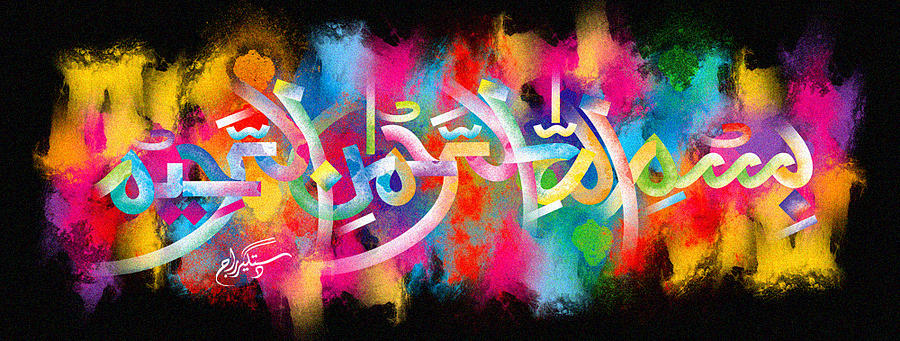 The Miracle Mooli of 30th October 2015	The Exclusive Islamic Miracle Photographs of Dr Umar Elahi AzamFriday 30th October 2015Manchester, UKIntroductionThere were numerous impressions of The Name of Allah in the cross-section of this mooli (white radish). 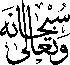 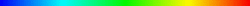 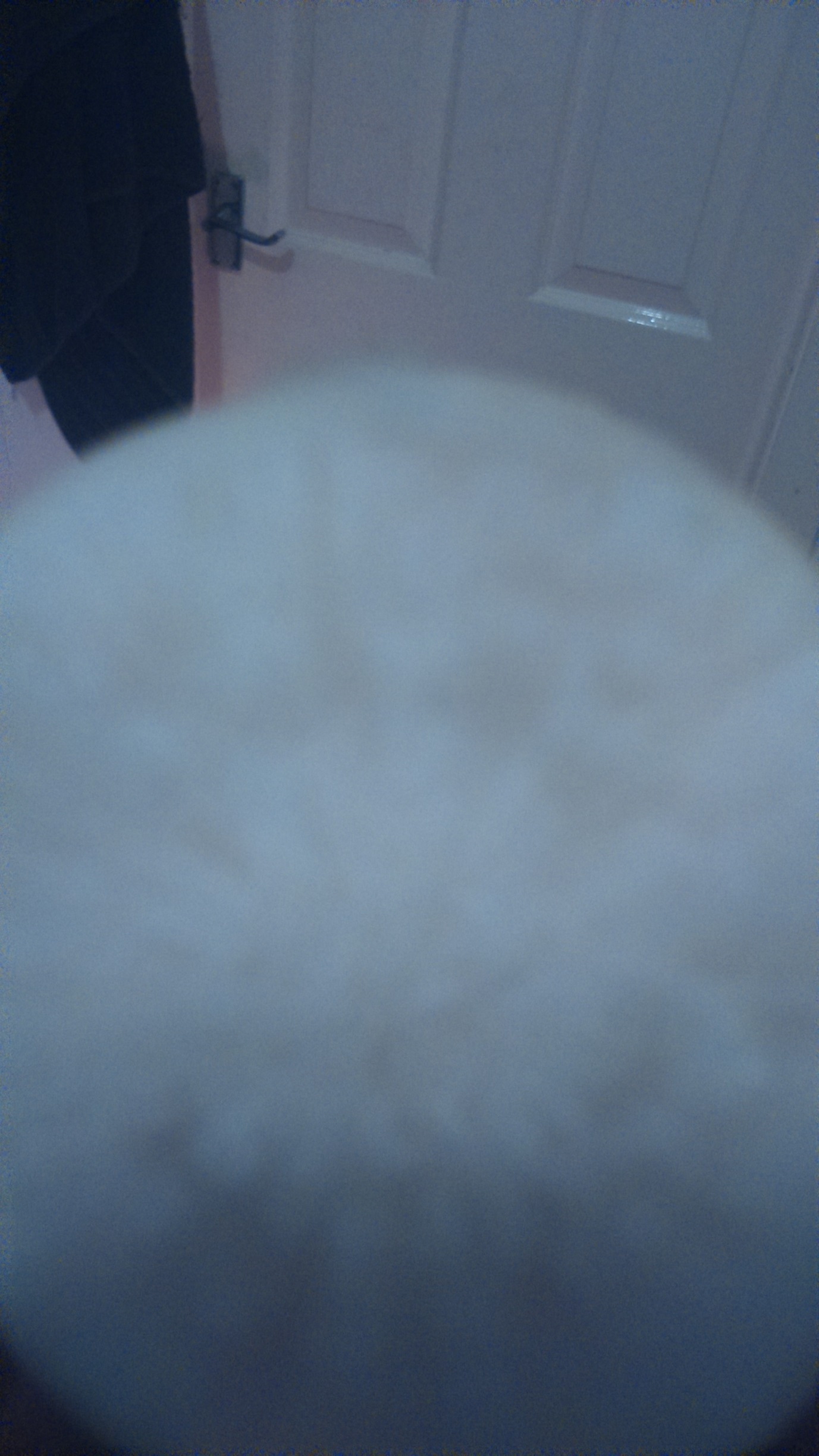 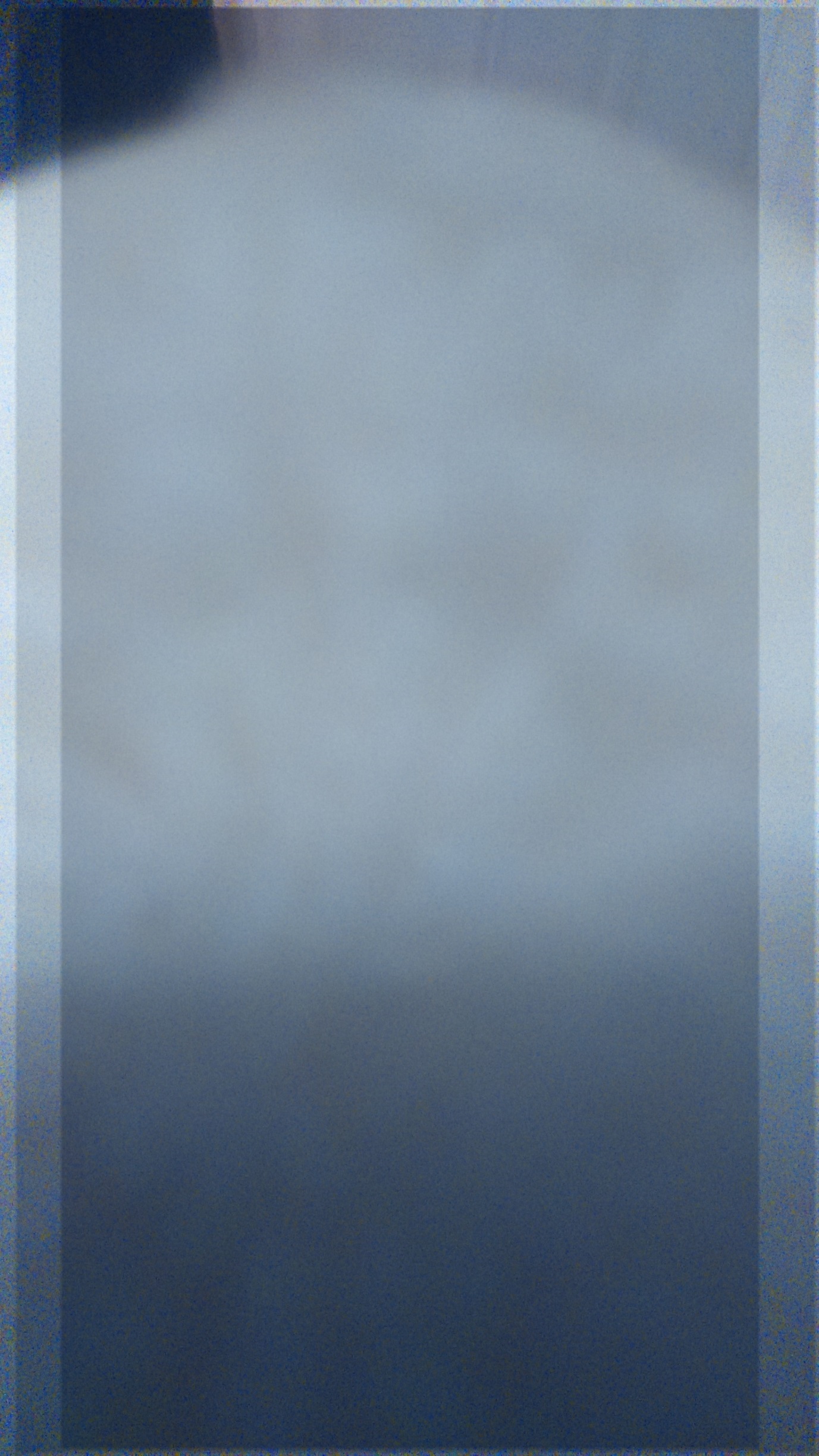 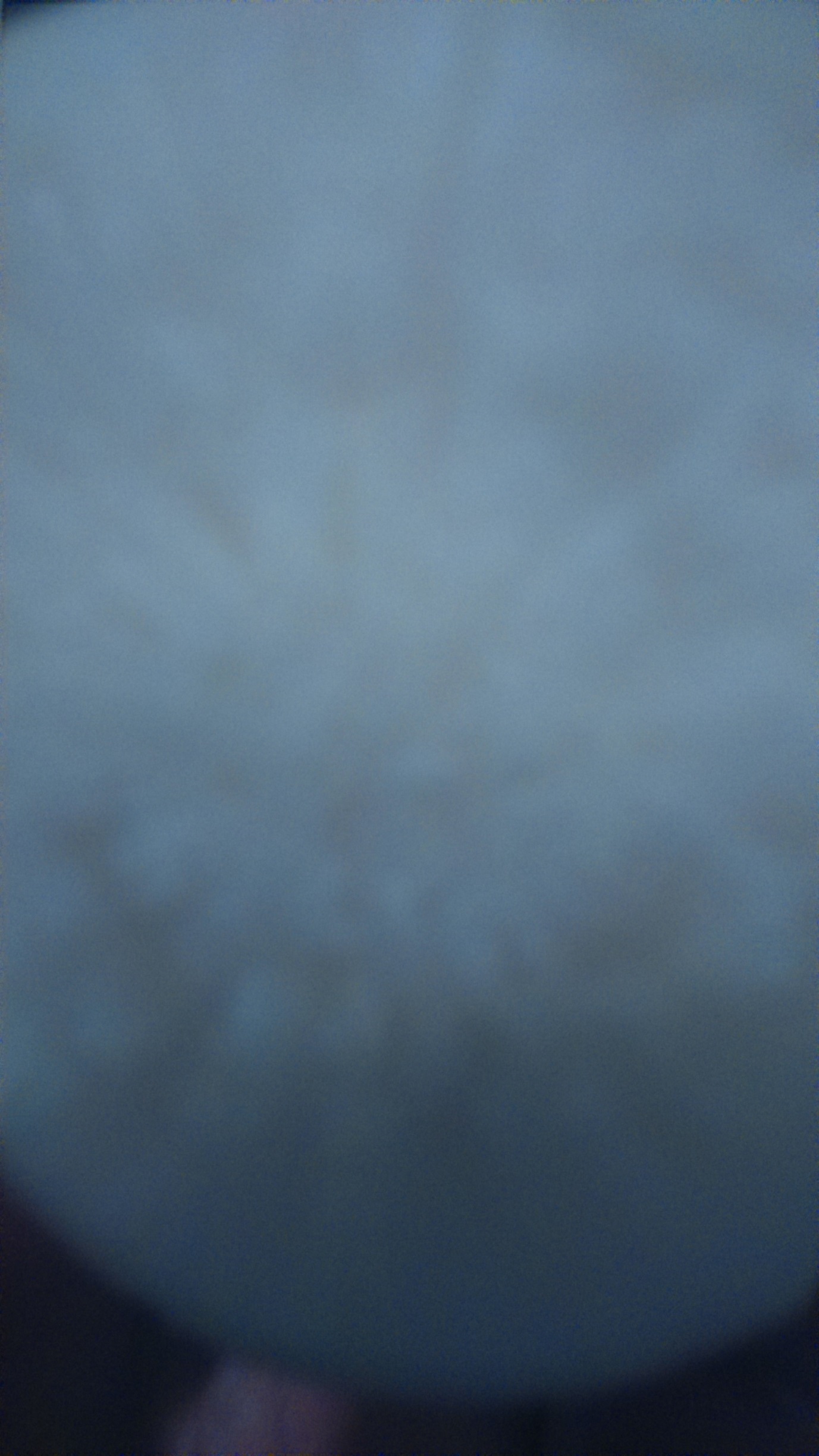 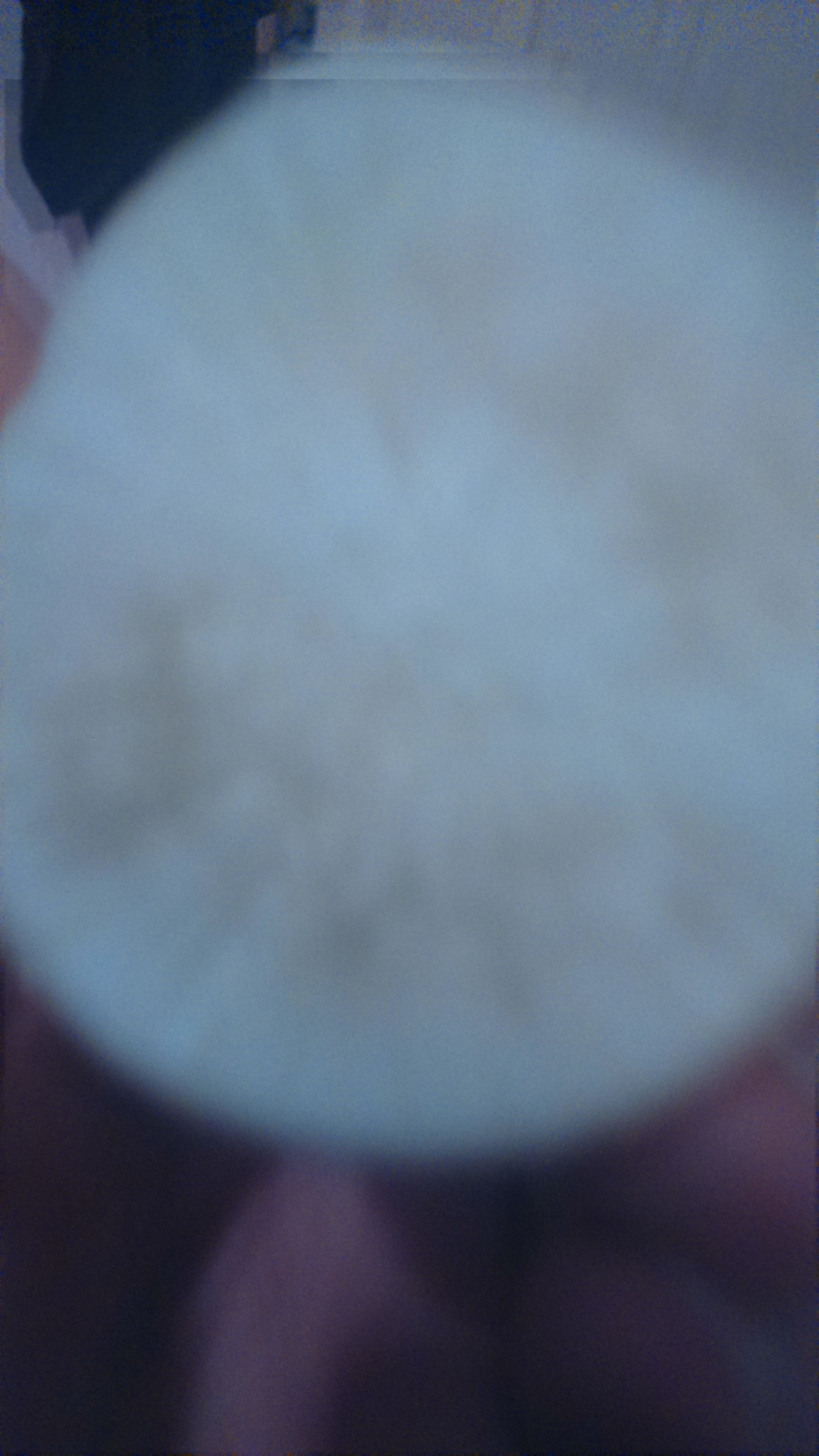 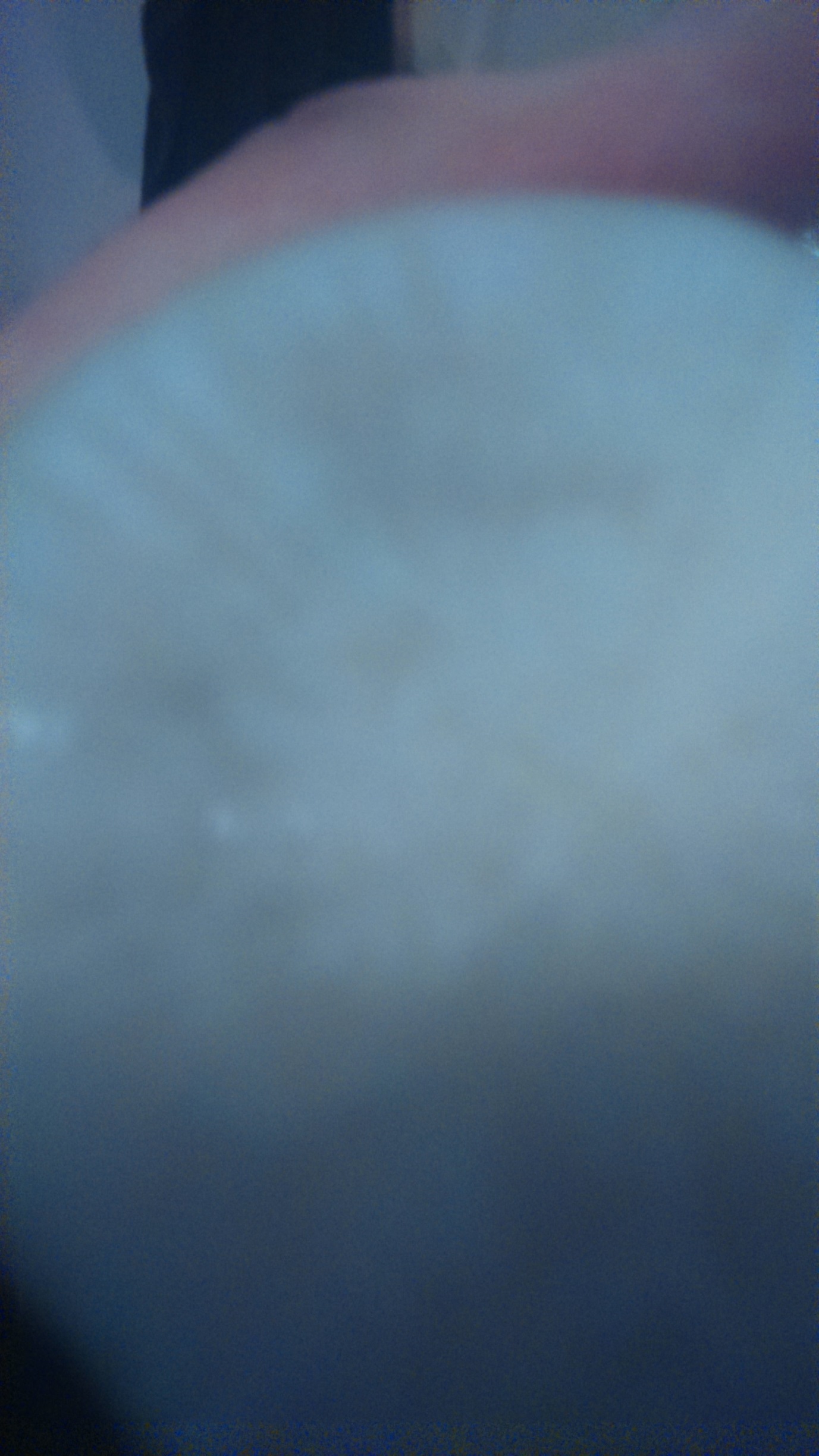 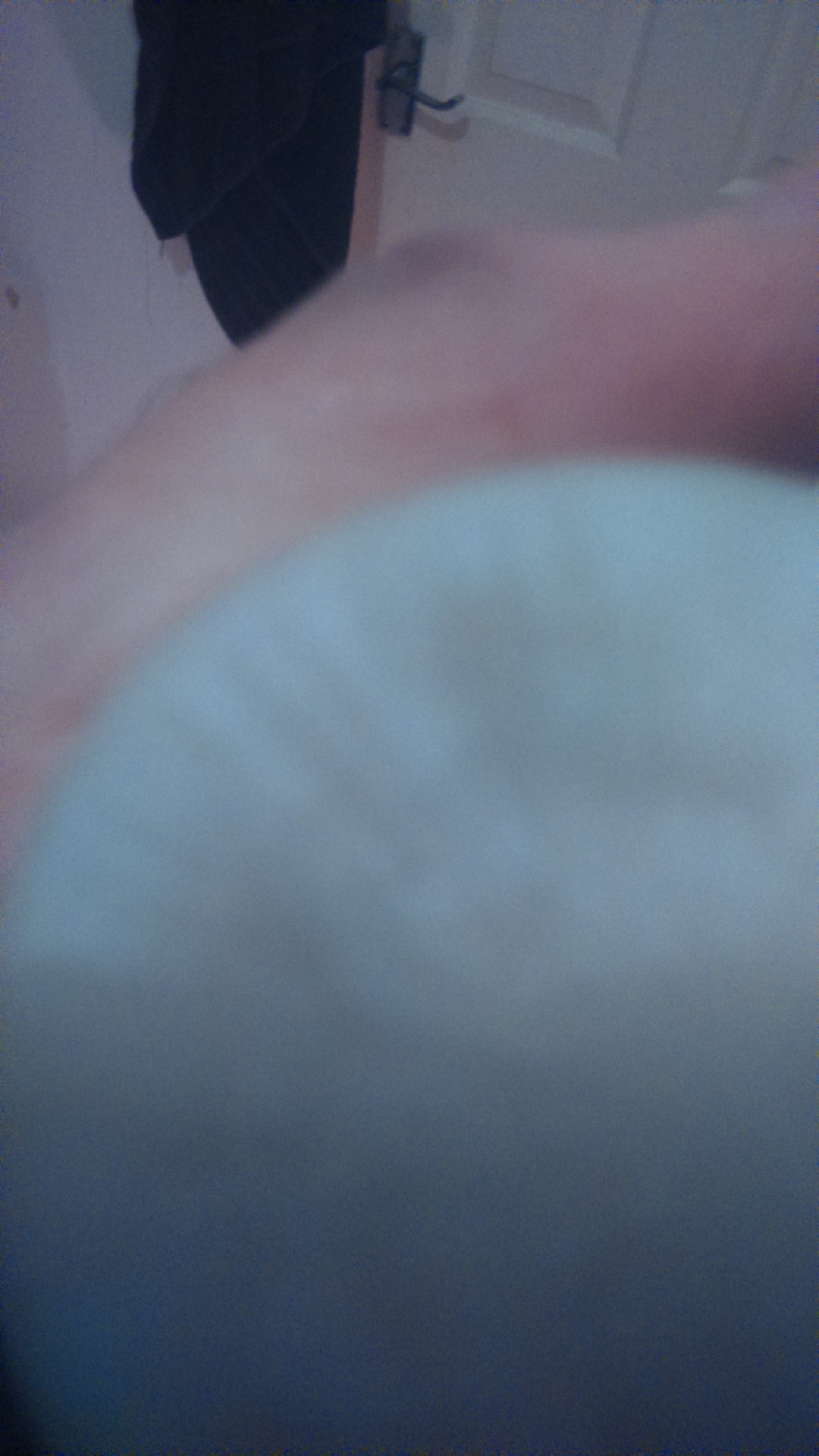 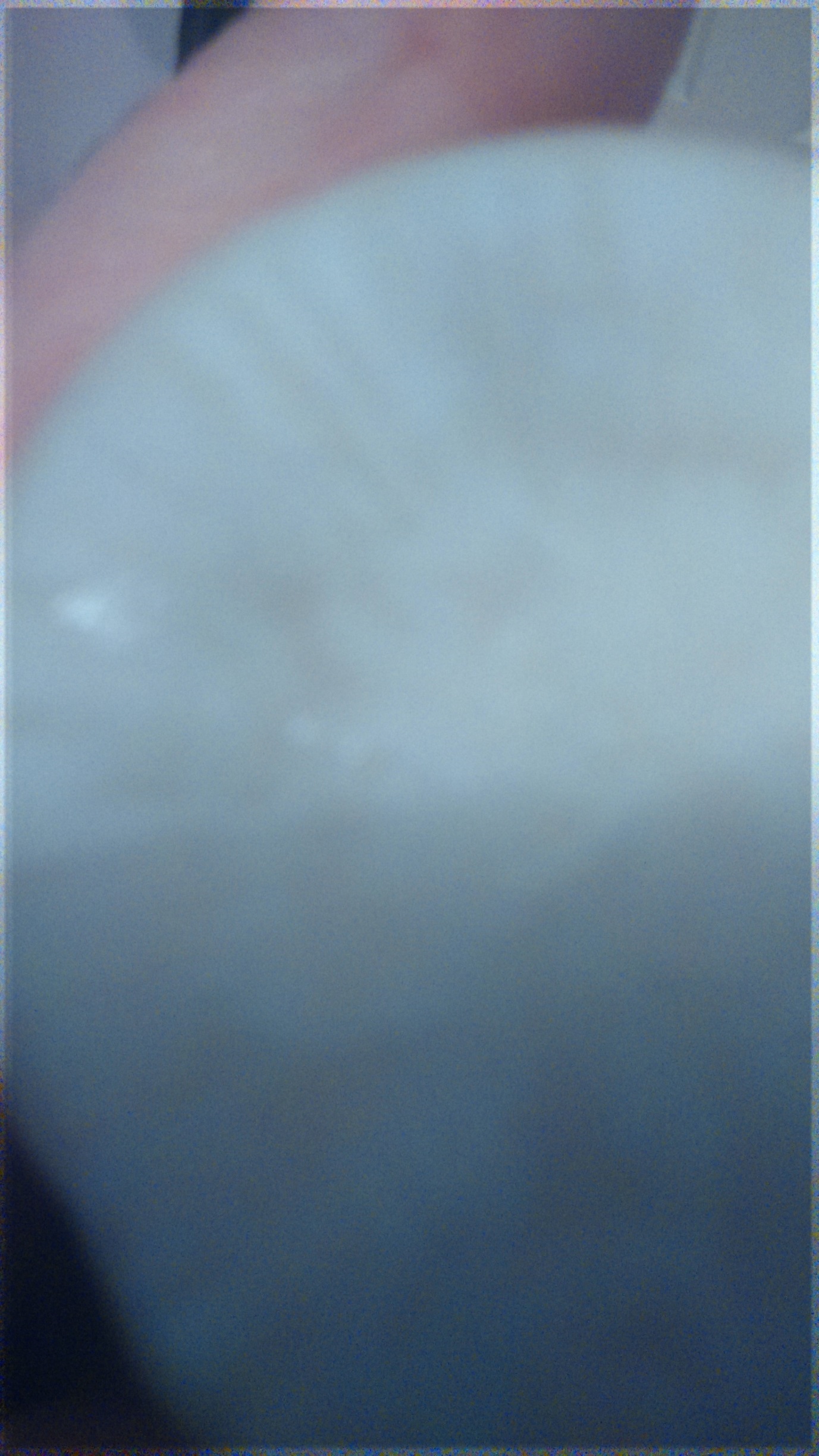 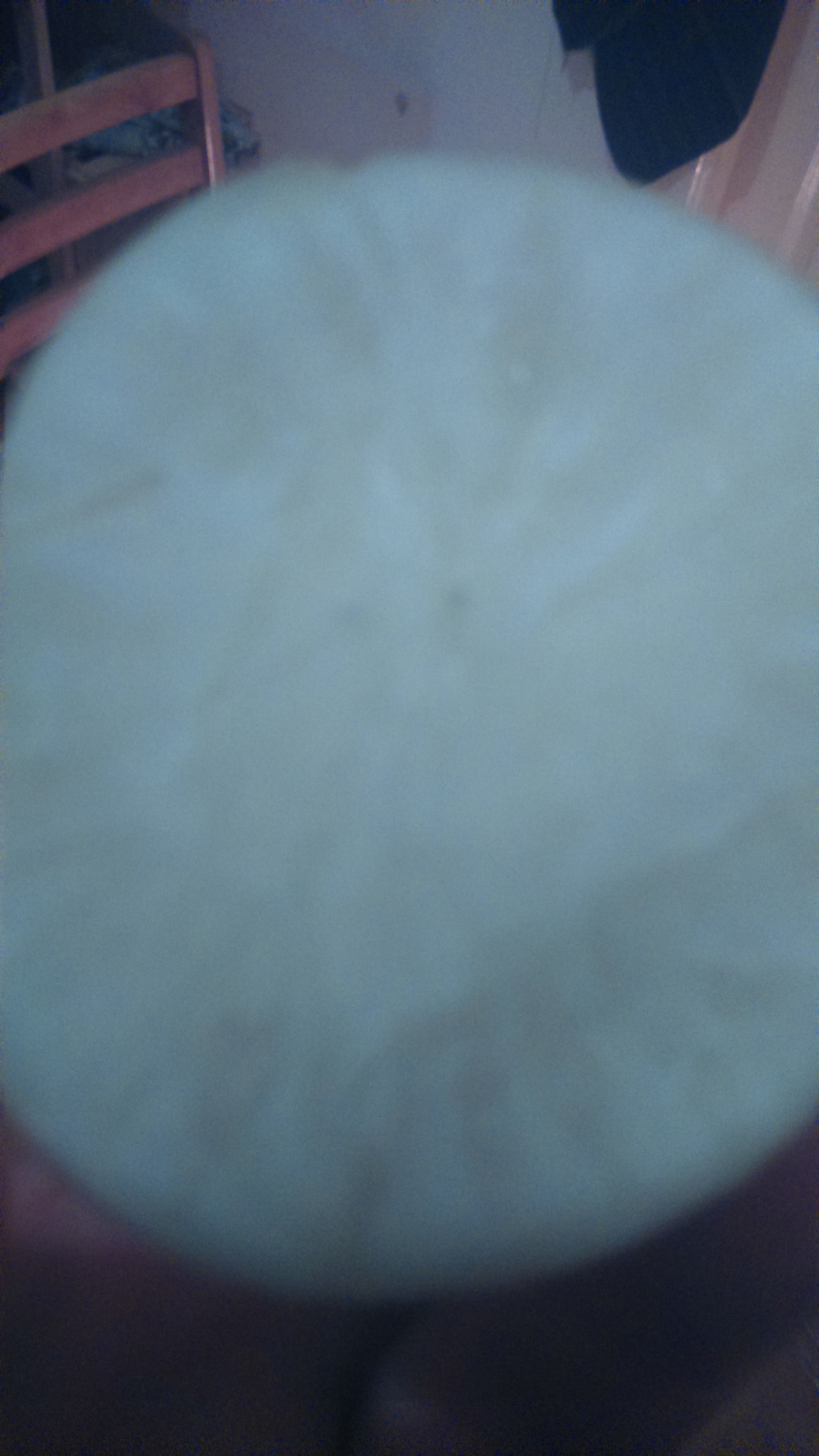 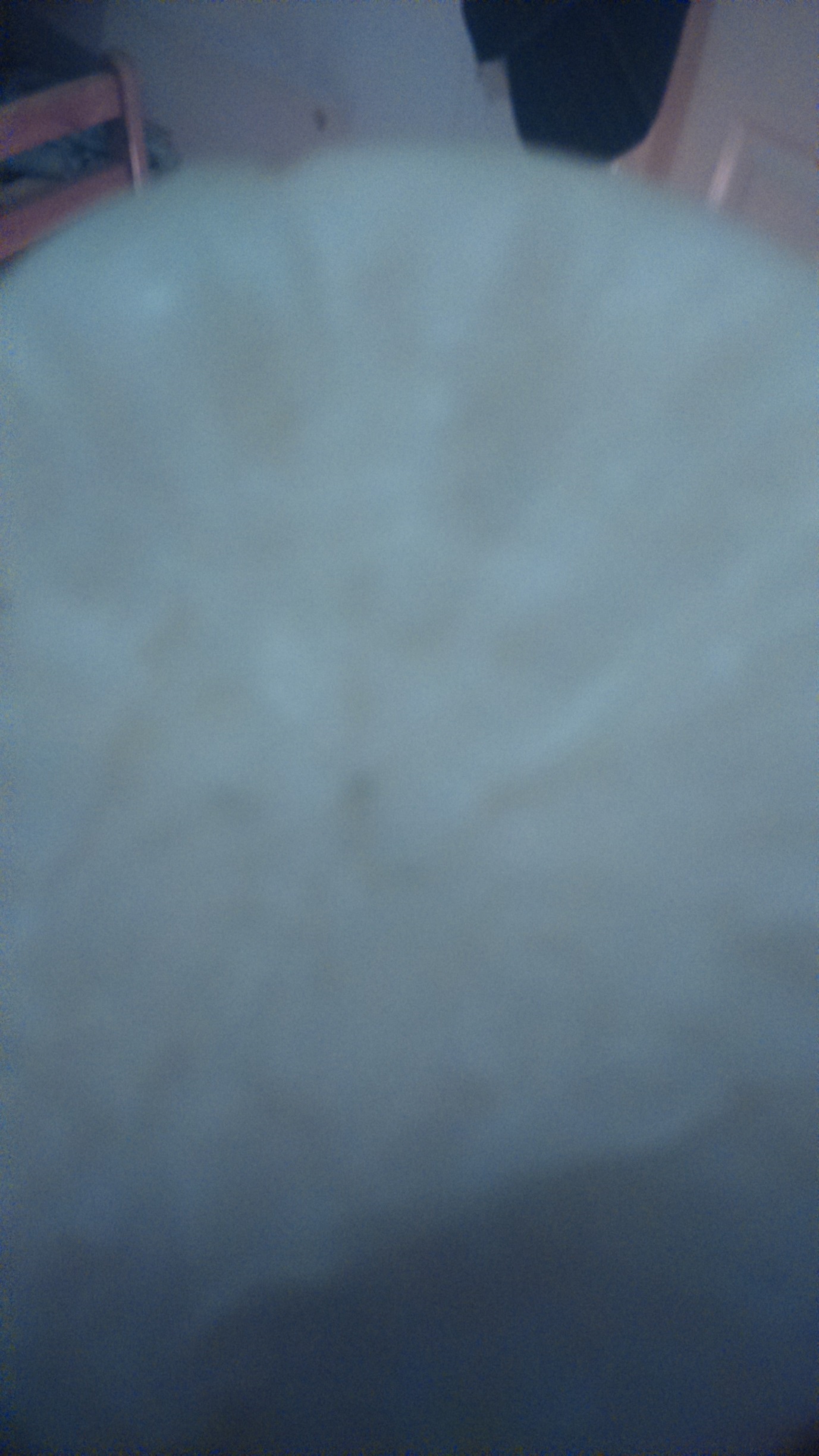 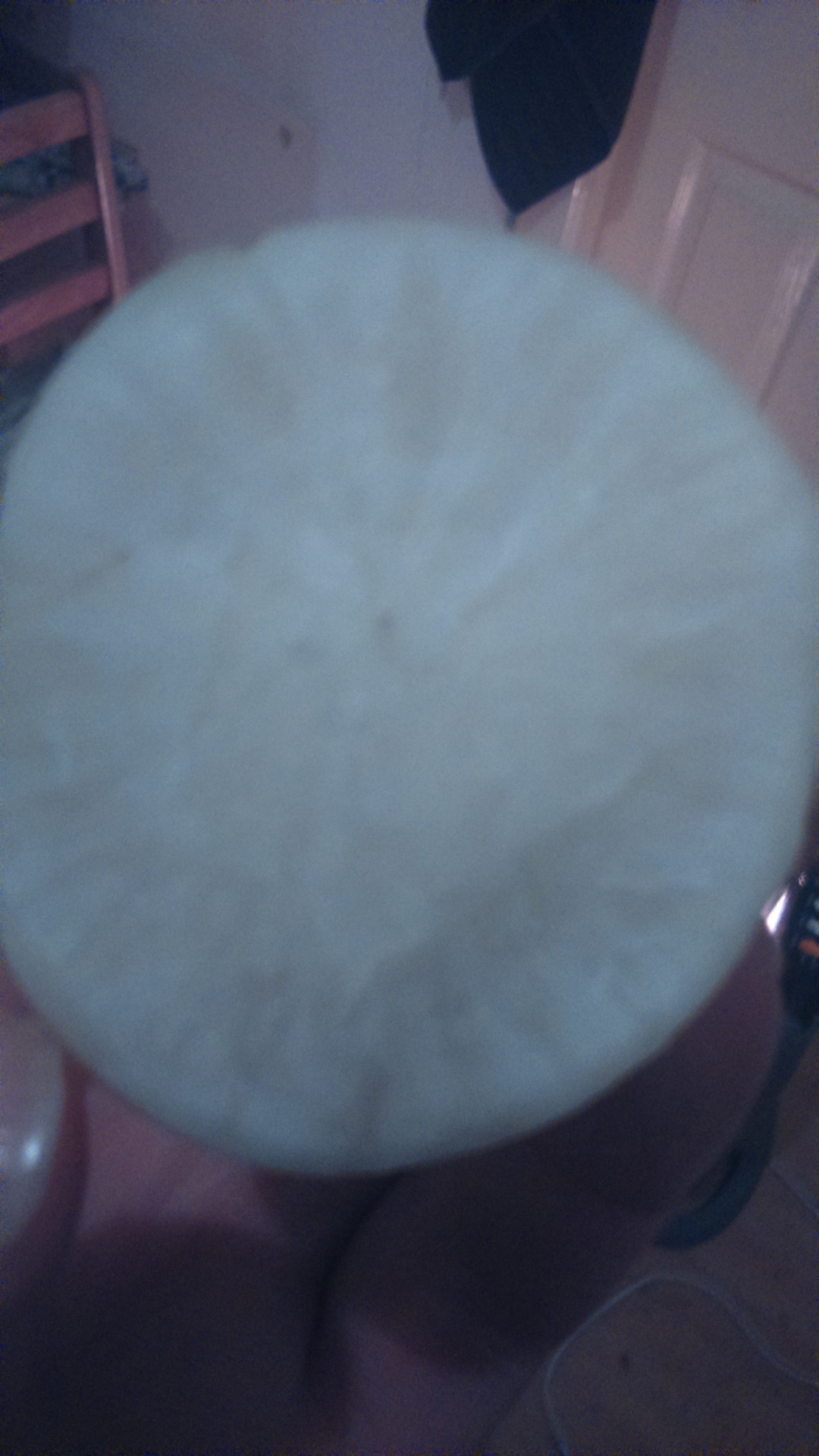 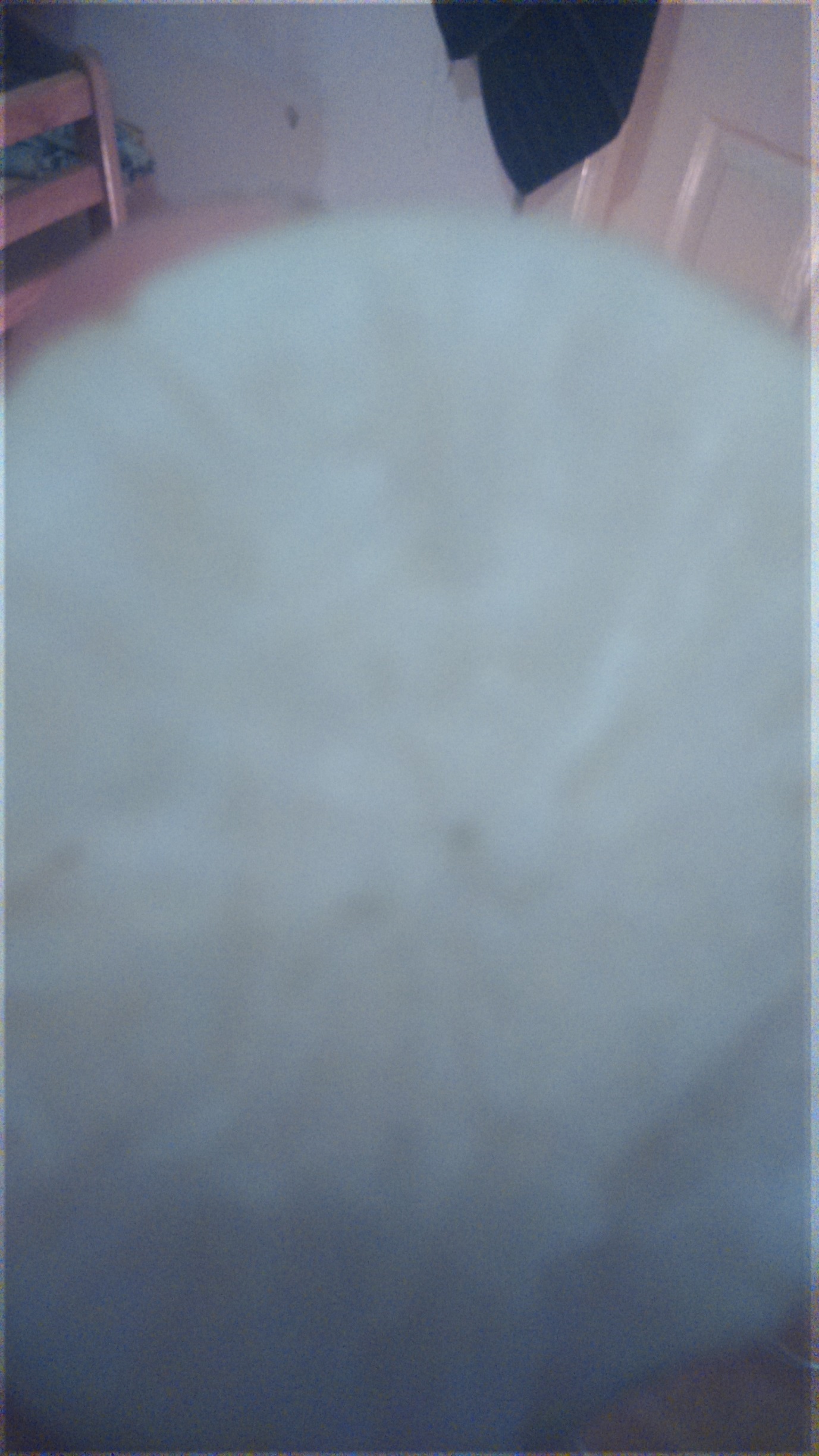 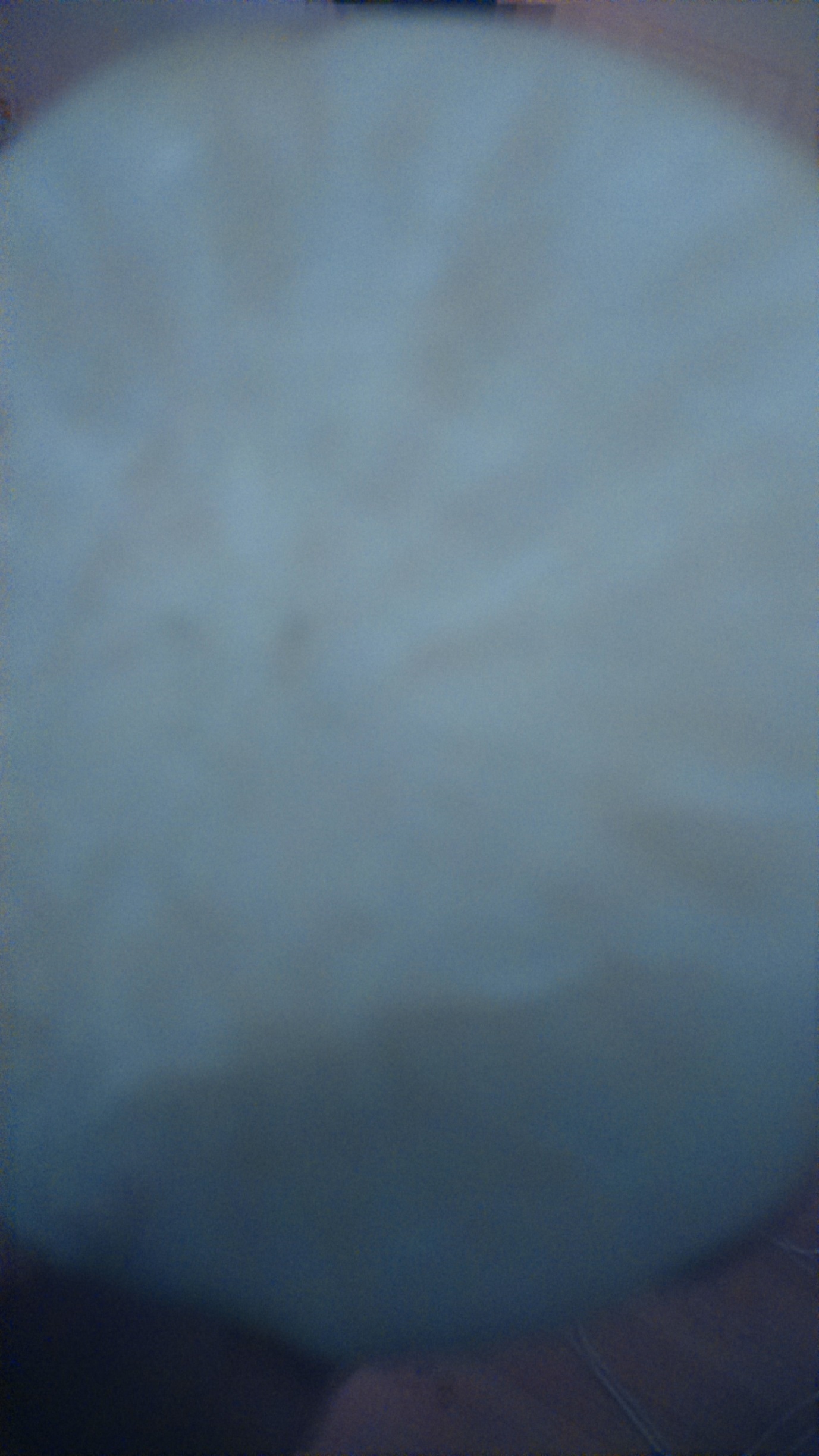 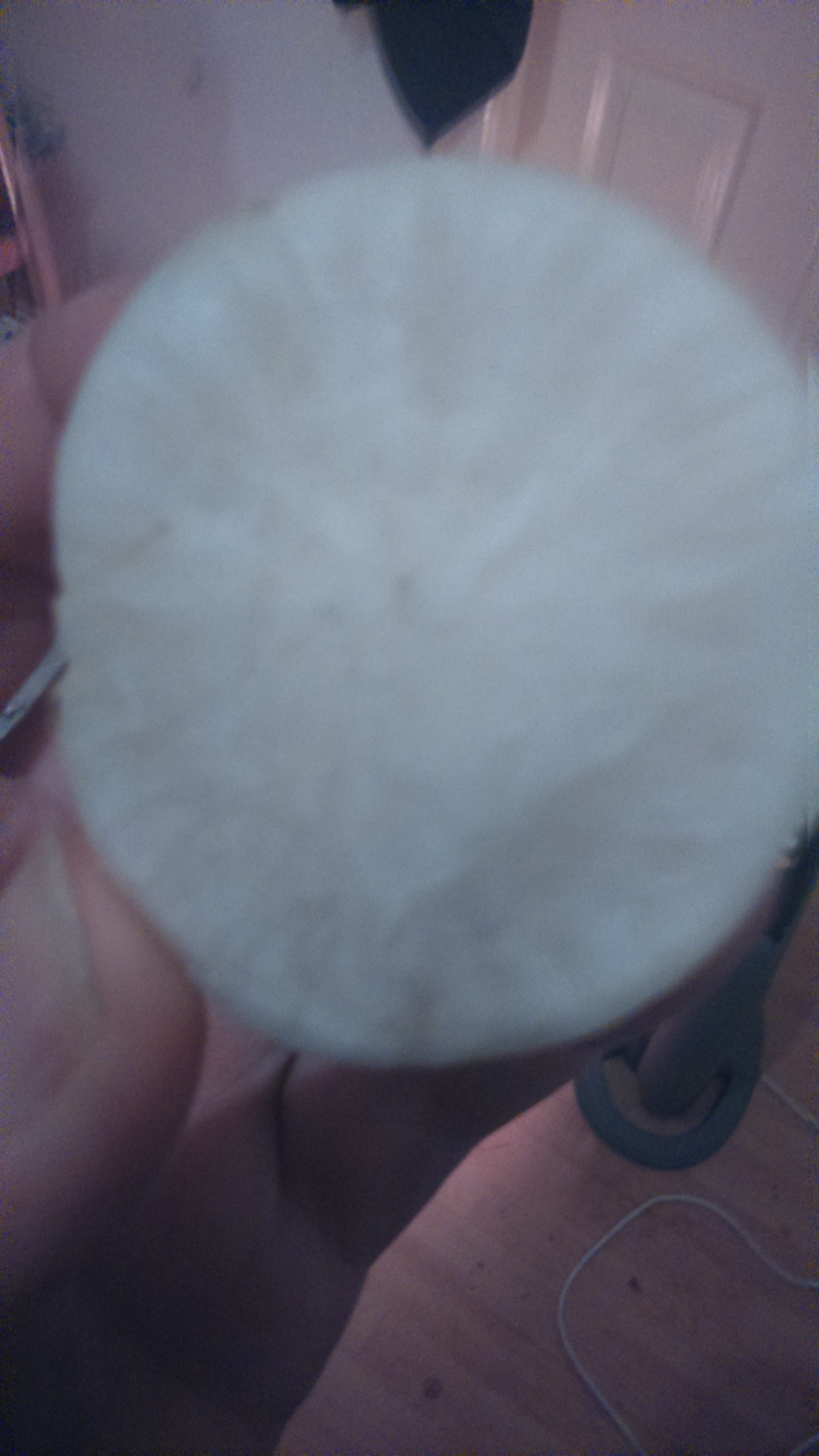 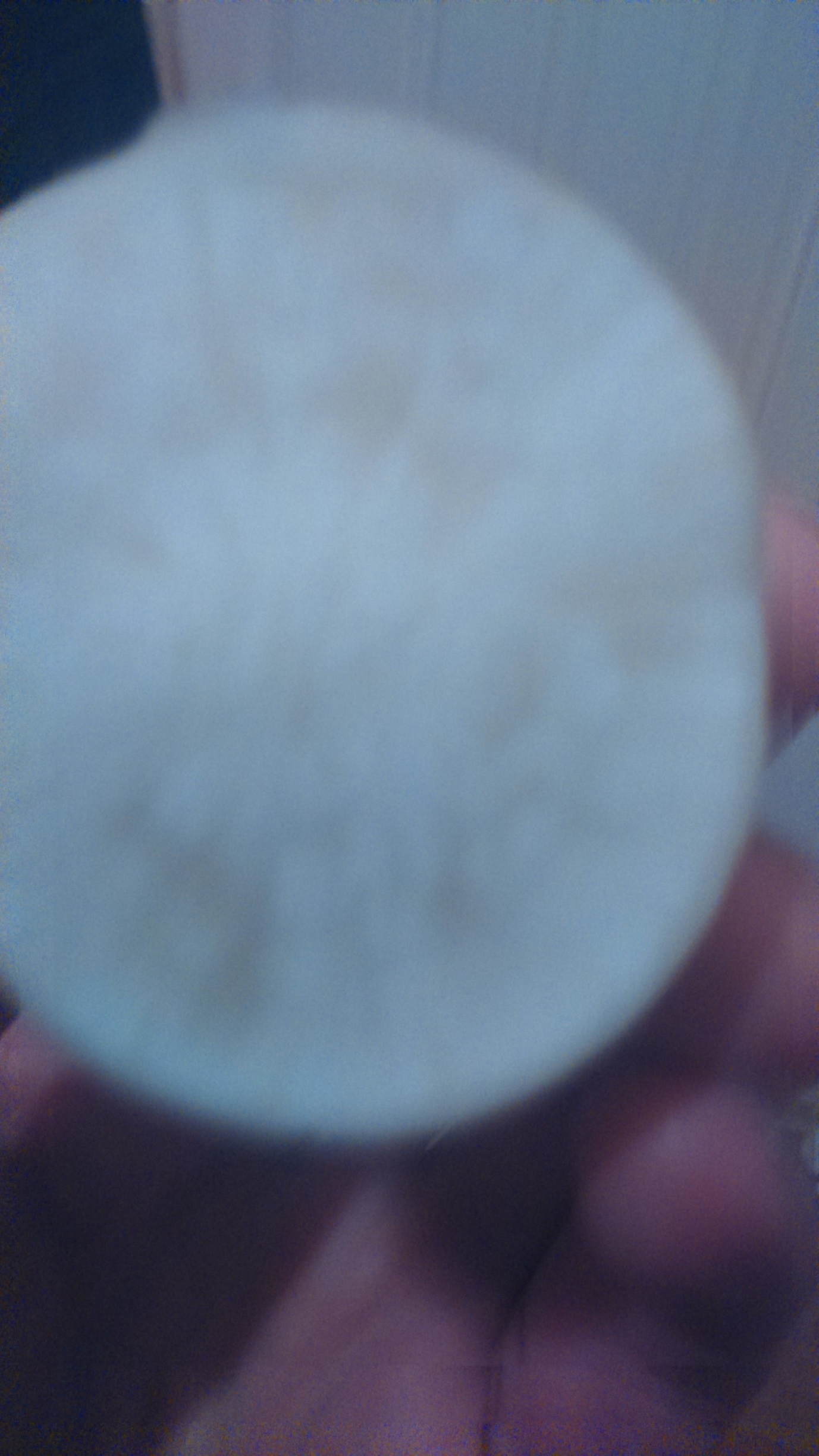 